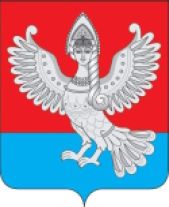 Муниципальное образование «Пучежское городское поселение Пучежского муниципального района Ивановской области» Совет Пучежского городского поселения Четвертого созываРЕШЕНИЕот   .     .2024г.                                                                                                   №    г. ПучежО признании утратившим силу решения Совета Пучежского городского  поселения от 17.12.2008  № 256 «О постановке на учет в муниципальную казну дорог»Руководствуясь решением Совета Пучежского  городского поселения от 27.03.2020 № 200 «Об утверждении Положения «О порядке управления и распоряжения муниципальным имуществом Пучежского городского поселения Пучежского муниципального района», Совет Пучежского городского поселения решил:Признать утратившим силу решение Совета Пучежского городского поселения  от 17.12.2008 г. № 256 «О постановке на учет в муниципальную казну дорог».Настоящее решение вступает в силу со дня его официального опубликования..Глава Пучежского городского поселенияПучежского муниципального района                                                Е.В. Шумакова